КАРАР		                РЕШЕНИЕ         19 июнь 2012 й.                         № 164                        19 июня 2012г.Об утверждении Перечня муниципальных должностей   муниципальной службы Администрации сельского поселения Максим-Горьковский сельсовет муниципального района Белебеевский район Республики Башкортостан, при замещении которых на граждан налагаются ограничения, предусмотренные статьей 12 Федерального закона «О противодействии коррупции»Во исполнение ст. 12 Федерального закона от 25 декабря 2008 года № 273-ФЗ «О противодействии коррупции», Совет сельского поселения Максим – Горьковский сельсовет  муниципального района Белебеевский район Республики Башкортостан решил:	1. Утвердить прилагаемый Перечень муниципальных должностей муниципальной службы аппарата Администрации сельского поселения Максим-Горьковский сельсовет муниципального  района Белебеевский район Республики Башкортостан, при замещении которых на граждан налагаются ограничения,  предусмотренные статьей 12 Федерального закона «О противодействии коррупции».	2.   Установить, что гражданин, замещавший должность  муниципальной службы, включенную в Перечень, утвержденный пунктом 1 настоящего решения, в течение двух лет после увольнения с муниципальной службы:а)   имеет право замещать на условиях трудового договора должности в организации и (или) выполнять в данной организации работы (оказывать данной организации услуги) в течение месяца стоимостью более ста тысяч рублей на условиях гражданско-правового договора (гражданско-правовых договоров), если отдельные функции муниципального управления данной организацией входили в должностные (служебные) обязанности муниципального служащего, с согласия Комиссии по соблюдению требований к служебному поведению муниципальных служащих, замещающих должности муниципальной службы в Администрации сельского поселения Максим-Горьковский сельсовет муниципального района Белебеевский район Республики Башкортостан, и урегулированию конфликта интересов;б)   обязан при заключении трудовых или гражданско-правовых договоров на выполнение работ (оказание услуг), указанных в подпункте «а» пункта 2 настоящего решения, сообщать работодателю сведения о последнем месте своей службы.3.  Признать утратившими силу решение Совета сельского поселения Максим-Горьковский сельсовет муниципального района Белебеевский район Республики Башкортостан от 06 сентября 2010 года № 335 «Об утверждении перечня должностей муниципальной службы  администрации сельского поселения Максим-Горьковский сельсовет муниципального района Белебеевский район Республики Башкортостан, предусмотренного статьей 12 Федерального закона «О противодействии коррупции».Обнародовать настоящее решение на информационном стенде Администрации сельского поселения Максим – Горьковский сельсовет муниципального района Белебеевский район Республики Башкортостан по адресу: РБ, Белебеевский район, с. Центральной усадьбы племзавода имени Максима Горького, ул. Садовая, д. 3  и разместить на официальном сайте. Контроль за выполнением настоящего решения возложить на постоянную комиссию Совета по гуманитарным вопросам (Курманкаева З.А.).Глава Сельского поселения                                                          В.Г.ДементьеваУТВЕРЖДЕНО					решением Совета сельского поселения    Максим - Горьковский сельсовет муниципального района Белебеевский район Республики Башкортостан от  19 июня 2012 г. № 163 Перечень муниципальных должностей муниципальной службы  Администрации сельского поселения Максим-Горьковский сельсовет муниципального  района Белебеевский район Республики Башкортостан, при замещении которых на граждан  налагаются  ограничения, предусмотренные статьей 12 Федерального закона «О противодействии коррупции»I. ДОЛЖНОСТИ МУНИЦИПАЛЬНОЙ СЛУЖБЫ,ОТНЕСЕННЫЕ К ВЕДУЩЕЙ МУНИЦИПАЛЬНОЙ ДОЛЖНОСТИ1. Глава Сельского поселения  I I. ДОЛЖНОСТИ МУНИЦИПАЛЬНОЙ СЛУЖБЫ,ОТНЕСЕННЫЕ К СТАРШЕЙ МУНИЦИПАЛЬНОЙ ДОЛЖНОСТИ1. Управляющий делами АдминистрацииI I I. ДОЛЖНОСТИ МУНИЦИПАЛЬНОЙ СЛУЖБЫ,ОТНЕСЕННЫЕ К МЛАДШЕЙ МУНИЦИПАЛЬНОЙ ДОЛЖНОСТИ1.Специалист 2 категорииБАШКОРТОСТАН   РЕСПУБЛИКА3ЫБ2л2б2й районы муниципаль райлныны8Максим-Горький ауыл  Советыауыл  бил2м23е  Советы.Горький ис. ПУЙ ауылы, Бакса  урамы, 3Тел. 2-07-40, факс: 2-08-98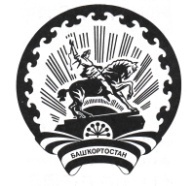 РЕСПУБЛИКА   БАШКОРТОСТАНСовет  сельского поселенияМаксим – Горьковский  сельсоветмуниципального района  Белебеевский район452014, с. ЦУП им. М, Горького, ул. Садовая, д.3Тел. 2-07-40, факс: 2-08-98